O H S E TNORTH VALLEYCAMPING PERMITYAMHILL FAIR GROUNDS2013 January - Februrary Meet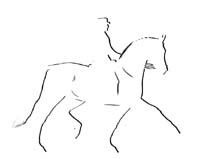 TEAM:CAMPER: